Сценарий музыкально-поэтического вечера посвящённого открытиюXXII Олимпийских игр Сочи-2014.Звучит клип-песня «Пять колец над планетой»1 ведущий:  Здравствуйте дорогие ребята, учителя. Сегодня мы собрались на музыкально-поэтический вечер  посвящённый открытию  XXII Зимних Олимпийских игр. 2 ведущий: Олимпийские игры –это грандиозный праздник мирового масштаба и мы гордимся, что он пройдет в нашей стране. Сегодня мы услышим стихи и песни во славу спорта и спортсменов!1 ведущий:  Приглашаются Бабаян Элина, Аверьянова Анастасия,Ю Коваль Наталия, Бузмакова Полина, Шинаева Дарья   песня  Олимпиада  Клип Олимпиада2 ведущий: Сегодня вечером в Сочи на открытии Игр  будет зажжён Олимпийский огонь. Вы уже знаете, что эстафета Олимпийского огня длилась 123 дня, преодолела 65000 км. Нам  бы  хотелось,  чтобы  сегодня Олимпийский Огонь был зажжён и в нашей школе. 1 ведущий:  Для зажжения Олимпийского огня приглашается кандидат в мастера спорта, по художественной гимнастике, двукратный призер Олимпиады среди школьников ученица 8А класса Строкова Дарья!   Зажжение огня. Звучит музыка 2 ведущий:Огонь Олимпийский вовек не погаснет!Что  молнией Зевса однажды зажжен!Огонь Олимпийский, ты самый прекрасный!Огонь всех народов! Огонь всех времен!  Девочки 3 класс  исполняют  танец «Огня»1 ведущий: Часть олимпийской символики и с 1972 года обязательный атрибут Олимпийских игр- это Олимпийские талисманы.  Миссия олимпийского талисмана — «отразить дух страны-хозяйки игр, принести удачу спортсменам и накалить праздничную атмосферу». Впервые в истории Олимпийского движения талисманы для игр в Сочи  выбирала вся страна! Эти персонажи – выбор всей нашей страны. Это Белый мишка, Зайка и Леопард, и они уже стали частью истории мирового Олимпийского движения!».Встречаем  талисманы аплодисментами!1 ученик«О, спорт! Ты – мир»,- сказал поэт.И он был прав, в том нет сомненья. О, спорт, ты – жизнь, ты - блеск победИ боль нежданных поражений. О, спорт, ты – труд! Тяжелый труд!Порою – адский, непосильный! Ведь от спортсмена люди ждутПобеды легкой и красивой!А спорт – игра, и правит в нейСоюз уменья и везенья.О, спорт, ты – взлет души моей,Источник сил и вдохновенья!2 ведущий:Спорт любят люди всех возрастов. Любят его и  ученики начальной школы.Ученики 2 классаНам смелым, и сильным, и ловким  Со спортом всегда по пути  Ребят не страшат тренировки-  Пусть сердце стучится в груди.  Нам смелым, и сильным, и ловким  Быть надо всегда впереди.Поют песню «Вперёд»2 ученик:	ОлимпиадаПроцесс идет, осталось ждать немного, Олимпиада зимняя в стране, Для всех спортсменов снежная дорога Предстать должна в особой крутизне. Коньки и сани, лыжи и винтовки – Четырнадцать всего лишь дисциплин, Младой душе не занимать сноровки, У нас особый, свой адреналин. Вдохнет Отчизна воздух олимпийский, Проявятся характер и напор, И зазвучит над Сочи гимн российский, И всколыхнется гордый триколор.3 ученик                                   Олимпийские игрыЗдесь нет мелочей и случайных событий,От доли секунды зависит итог,И всё состоит из запутанных нитей,Которыми связан судья и игрок.Ни травмы, ни боль не имеют значенья,Никто не подстелет солому и мех.Лишь пот долгих лет переходит в мгновенья,И воля к победе приносит успех.Здесь падать нельзя и нельзя оступиться,И многие бросили вызов судьбе,Но лишь единицы способны пробитьсяВ жестокой и жёсткой, и жуткой борьбе.Нет слабых! Здесь сильные все поголовно,И каждый в ответе за честь и страну.Но играми названо это условно,И игры похожи скорей на войну.В стремительной гонке за блеском медалейЛомаются жизни и кости трещат.Никто не уступит в погоне за славой,И все за победой выходят на старт.Но вот он настал, и под ложечкой гложет,На штурм небывалых рекордов, вершин.И каждый себе говорит, что он сможет,Но лишь победителем будет один.2 ведущий: На сцену приглашаются Ражабов Борис, Калугин Виктор, Криушин Иван с песней «Герои спорта»1 ведущий:    Победа спортсмена, эта победа двоих: спортсмена и тренера. Тренер закладывает основу характера, формирует личность, помогает преодолевать  страхи и неудачи. На тренера ложится огромный груз ответственности за результат. 4 ученик              «Посвящение тренеру»  Роберт Рождественский  Спортсмены возникают вырастаяИз тренера, как ветви из ствола.Час грянул! Чемпион на пьедестале!А тренеру негромкая хвала.К нему подходят, руку жмут до хруста:" А твой-то, твой! Спортменище!  Орел!"А тренер головой кивает грустно -Как будто потерял - не приобрел...Как будто помогал ему Всевышний...Как будто не исполнилась мечта...И кажется обыденной, привычнойНевиданная эта высота...Его питомец замер задыхаясьВ сиянье золоченого венца...Вновь тренеру - теряя, чертыхаясь -Вести по жизни нового юнца.Вновь чувствовать, что в молодость вернулся,Шептать неулыбающимся ртом:"Ты выиграешь! Ты только не волнуйся!"И знать, что под рукою валидол5 ученик:     Олимпийские ИгрыРоберт РождественскийИгры?!Разве это игры?..Ритму бешеному в тактЗдесь выходят: «или - или...»Или - или!Только так...Игры?!Кто назвал игрою - эти дни наперечет?Потом, нервами и кровью, завоеванный почет.Игры?!Разве так играют?!Ослеплённые мечтой, так живут!А умирают - лишь за финишной чертой.Так находят главный довод.Так себя не узнают.Молятся, молчат и стонут.Падают.И вновь встают...Игры?!Разве это игры?!Если крупно и всерьез,После всех примет наивных, после всех надежд и слез,После испытанья боем, после стольких передряг…Вновь восходит над тобою,Твой! - Непобежденный флаг!6 ученик                         СпортсменОн в жизни порой незаметный, Живёт он других не дольше, Спортсмен, он – простой, он – смертный, Но может он, многих больше. ХХ1-й – спортивный, космический век, - Нам мускулы крепче нужны год от года. Спортсмен утверждает, что он человек - Сильней, чем скроила его Природа. Он может помчаться быстрее ветра, Он может поспорить с бурливой рекой, Ему так знакома длина километра - И, за сантиметры, знакомый бой. И если, в командной борьбе, вдруг придется, Своё, ради общего дела забыть, Он весь до конца, той борьбе отдаётся, Лишь только б команде победу добыть. Он в дружбе - товарищ верный, И, если уж друг, – навечно. Спортсмен, он – простой, он – смертный, - И жизнь он живёт человечно. 7 ученик                 Победа над собойБежит, стартует, ловит, поднимает, Идет к снаряду, вытирая пот... И большинство его не понимает, Ведь в мире много всяческих забот! Гребёт он, скачет, выполняет трюки, Бьет, падает - вот следующий удар, Ему все это нужно - не от скуки, Работает он - не за гонорар. Ну так зачем, простому человеку, Бороться, побеждать и, не жалея вен, Терпеть нагрузки, зажимая веки? Ответ здесь краток: человек - спортсмен. Боец, по сути, - слез не будет видно, В момент работы на пределе сил, От поражений - не должно быть стыдно, Ведь сам себя давно он победил. Зависит все от данных и реалий, И дан в которых старт, и новый начат бой, И что б зеваки, вслед ни прокричали – Победа главная - победа над собой!8 ученик                               ДА ЗДРАВСТВУЕТ СПОРТ! Да здравствует спорт!Это мужество, ловкость и сила!Да здравствует спорт!Это радость нелегких побед!Да здравствует спорт!Эта фраза нас всех окрылила.Да здравствует спорт!Всем олимпийцам горячий привет!Все время - вперед!Тренировки до пятого пота!Все время – вперед!Покорять призовые места!Все время вперед!И работать, работать, работать!Все время – вперед!Пусть реальностью станет мечта!1 ведущий :   Наш вечер подошёл к концу  и мы хотим пожелать нашим Олимпийцам только побед! 2 ведущий:   Звучит песня и демонстрируется клип « Россия вперёд» поют ученики 9А класса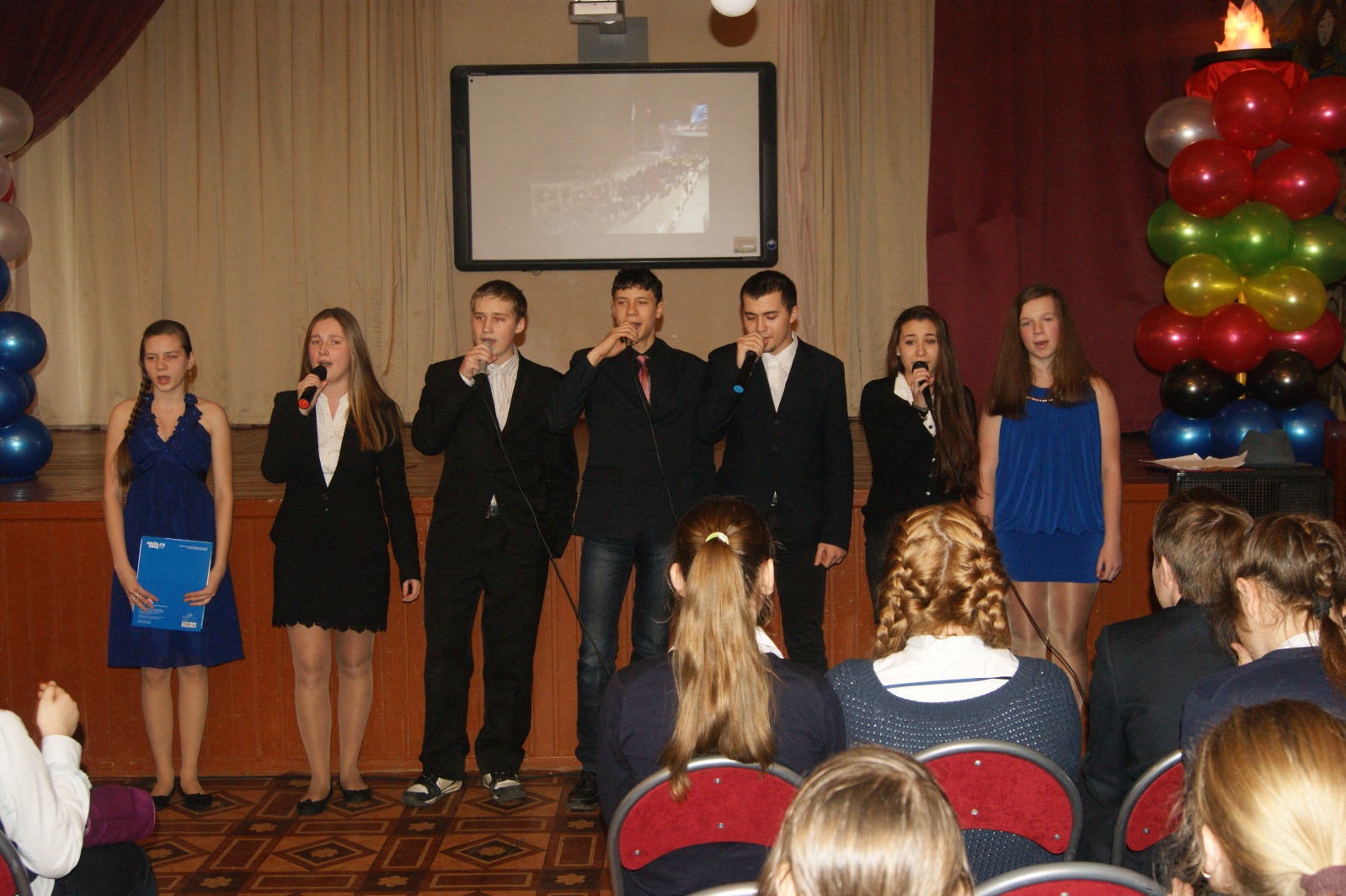 